Щербаков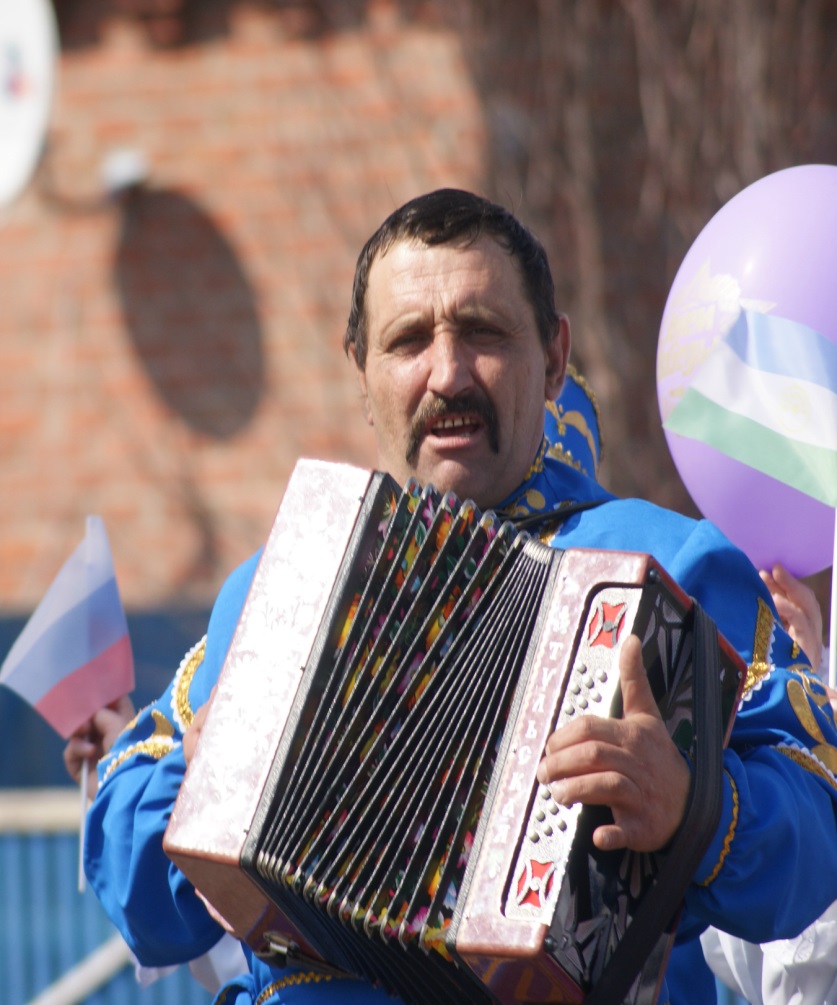 НиколайИвановичИзбирательный округ № 04     Николай Иванович родился  2 января 1968  года в х.Щербаки, образование среднее профессиональное. Окончил Побоищенскую школу,  затем продолжил учебу в СПТУ-90, служил в рядах вооруженных сил.    Является депутатом Совета с 2015 года. В деятельности проявляет основательность, продуманность, упорство. С населением справедлив, готов поддержать в любой ситуации.	Активно участвует в художественной самодеятельности. Принимает участие в общественных мероприятиях сельского поселения и района.